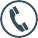 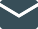 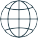 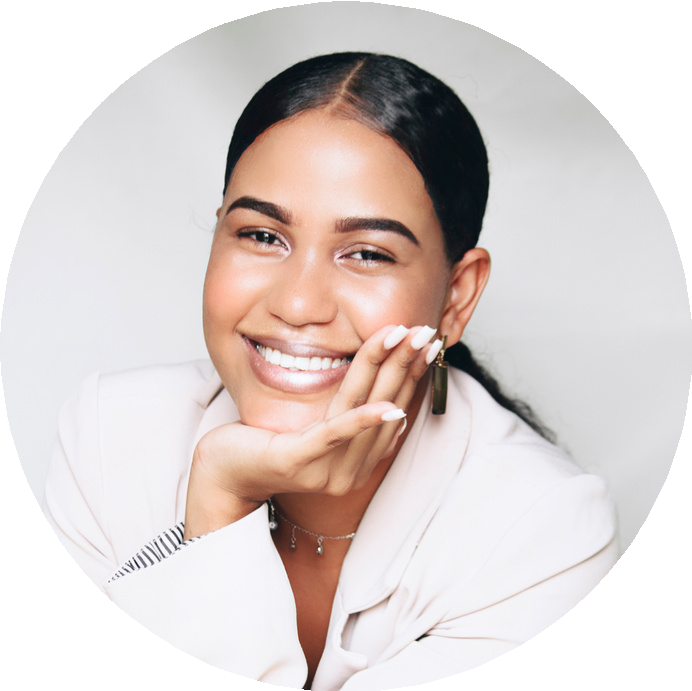 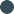 [nombre]FOTOGRAFÍA PROFESIONAL ( COLOCADA EN LA PARTESUPERIOR DERECHA DEL DOCUMENTO)EDUCACIÓNMáster en Marketing Digital y Comercio ElectrónicoUniversidad de Barcelona, Barcelona Septiembre 2016 – Junio 2018Licenciatura en Administración de EmpresasUniversidad Complutense de Madrid, Madrid Septiembre 2010 – Junio 2014EXPERIENCIA LABORALEspecialista en Marketing DigitalInnovaciones Digitales S.L., Barcelona Junio 2018 – PresenteAsistente de MarketingMercadeo Creativo S.A., Madrid Septiembre 2015 – Mayo 2018